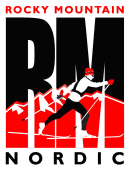 To:  Rocky Mountain Junior Skiers who may qualify for the 2016 RMN Junior National Ski Team to compete in the Junior National Championships in Cable, Wisconsin March 4 through March 13, 2016.From:  Mike Elliott RMN Junior National Team Trip LeaderSubject:  Junior National Championships 2016 Cable / When the RMN Junior National Team is named in Minturn, Colorado on Sunday February 21, 2016, Rocky Mountain Team Members will need to have the following with them:One Parent:	If you are under 18 years of age, there are documents a parent must sign.  Parents can sign the necessary documents ahead of time.  Necessary paperwork will be sent to the RMN Head Coaches and posted on the RMN Web Site.Health Insurance:	Contact information in case of emergency.  You must have proof of Health Insurance, Health Insurance Company, Group Insurance number, Individual Health Insurance Number, and telephone number of Health Insurance Company.  Copy front and back of your Health Insurance Card.Family Doctor Information:	You will need your family Doctor’s name and how RMN might be able to contact them in the case of an emergency.USSA Competitor’s License:	You are required to have a USSA Competitor’s license to compete in the Junior NationalsPayment and Forms:	Payment and all required forms and documents must be received by the Trip Leader, Mike Elliott, by no later than Sunday February 21, 2016.	Mike Elliott	2613 Arroyo Drive	Durango, CO  81301	970 769-8655	teamelliott@frontier.netItinerary:	Arrive at DIA Airport Southwest Counter No Later than 8:45am Friday March 4, 2016.  Depart DIA:	10:55am Southwest Airlines Flight #2667 Nonstop to MinneapolisArrive Minneapolis:	1:50pm.  We will stop along the way to Cable and have dinner.Depart Cable, Wisconsin: 	Sunday March 13, 2016 5amDepart Minneapolis:	11:25am Southwest Airlines Flight #4222 Nonstop to DenverArrive DIA:	12:35pmLodging:	Lakewoods Resort Cable, WI 	21540 County Highway M	Cable, Wisconsin 54821	$2,575………………If you pay with a Credit Card and need an RMN JN Uniform	$2,500………………If you need a uniform and pay with Cash	$2,275………………If you do not need a uniform and pay with a Credit Card	$2,200………………If you do not need a uniform and pay with Cash or Check	The price includes air transportation round trip to Minneapolis, all ground transportation roundtrip from Minneapolis International Airport to the Lakewoods Resort in Cable, Wisconsin, to the Telemark Race Venue, lodging (double occupancy), all meals starting with dinner on Friday March 4, 2016, and ending with dinner on Saturday March 12, 2016, entry fees, uniforms, wax, and pro-rata share of coach’s expenses.All meals with the exception of the Awards Banquet on Saturday March 12 will be provided by Lakewoods Resort.Equipment List:RMN Team Uniform.  All pieces of the RMN Team uniform should be marked with your name with a Sharpie pen.  No additional logos should be added to the uniform of any kind.  Team Members are required to wear RMN Team uniform in all competitions.  Team Members warm-up Jacket to the opening ceremonies.   Team Members are to wear RMN Team warm-up jackets to all Podium Presentations.Luggage:  Use good common sense here.  Each checked bag must weigh 50 pound or less.  If you fly Southwest Airline, you are allowed two bags complimentary.  Each skier will be responsible for any excess baggage expense that they may incur.   Skis:  You are allowed to bring six to eight pairs of skis.  All your skis must be marked with your name and RMN.  Kick Zones on Classic skis must be clearly marked on both sides of the ski sidewall for hard wax and for klister waxes.  Each pair of skis must have ski ties with your name marked on the ski ties.  All skis must be cleaned of kick wax.  All skis must have travel wax.  Check with your individual coaches as to recommendation for travel wax.  Mark all ski bags, ski poles, and uniform with your name and RMN.Clothing:  Winter ClothingWater Bottle and Carrier:  Bring your own water bottle and carrier for training and for race days.  Please have your name on the bottle and carrier plus RMN.School Work:  Quiet time is scheduled for student athletes to work on their school work.Coaching Staff:  Subject To ChangeMaria Stuber		AspenBrian Cook		AspenAdam St.Pierre		BoulderAustin Ross		Crested ButteGary Colliander		DurangoKendall Butts		GunnisonOlof Hedberg		SummitHannah Taylor		SummitBrian Tate		Steamboat SpringsJosh Smullin		Steamboat SpringsGreta Anderson		Steamboat SpringsEric Pepper		VailDan Weiland		VailEvan Elliott		VailMike Elliott		Team Leader, RMN Executive DirectorRMN JN Info Letter 2016	